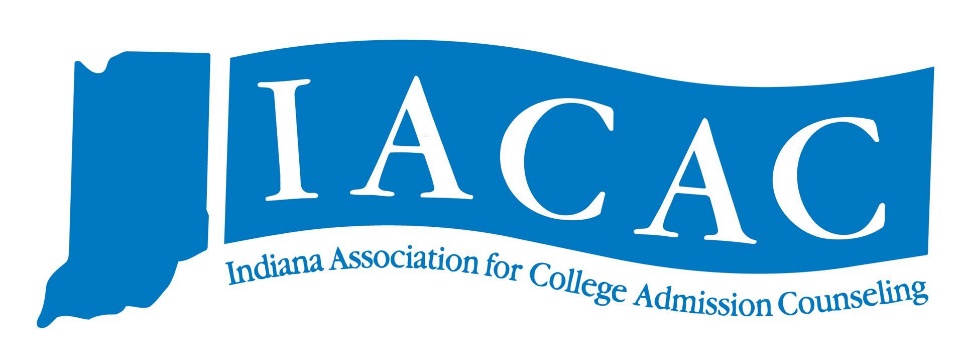 I AM INTERESTED IN JOINING AN IACAC COMMITTEE!Committee Membership is the foundation of the association. Their talent and expertise in dealing with all aspects of college transition are needed in order for us to do our work! If you have an interest in becoming involved with a committee, please take a moment to complete the form below, and we will be in contact with you. Additionally, you are welcome to reach out to a committee chair via email to express interest in joining. Name:_____________________________________________________________Title:_______________________________________________________________ Institution:__________________________________________________________Address:____________________________________________________________City:______________________________________ State:_____________ Zip:____________________ Phone:  __________________________________ Fax:_________________________________ Email:______________________________________________________________I would like to serve on the following committee: ___________________________________________________________________ ______ I just want to get involved! Call me if I may be of assistance on any committee.Please send completed form to IACAC Secretary, Lindsey Speer, at IACACSecretary@gmail.com 